ทะเบียนแหล่งเรียนรู้ปราชญ์ชาวบ้าน  และภูมิปัญญาท้องถิ่น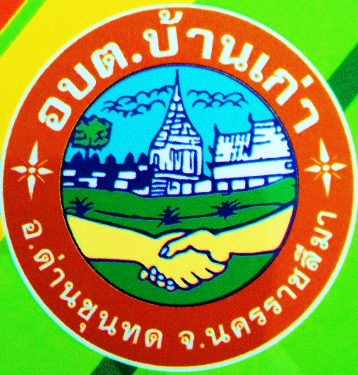 กองการศึกษา ศาสนา และวัฒนธรรมองค์การบริหารส่วนตำบลบ้านเก่าอำเภอด่านขุนทด   จังหวัดนครราชสีมาบทนำ	ครูภูมิปัญญาไทยหรือที่ยกย่องกันว่าปราชญ์ชาวบ้าน มีหลากหลายตามความถนัดและการปฏิบัติของแต่ละคนซึ่งมีองค์ความรู้ที่มีการหล่อหลอม ซึมซับ บ่มเพาะ ค้นคว้า ทดลองโดยใช้วิถีชีวิตของตนเองเป็นห้องทดลองขนาดใหญ่ เพื่อทดสอบความถูกผิดแล้วคิดสรรกลั่นกรองสิ่งที่มีคุณค่าแก่ชีวิต แก่แผ่นดิน ถ่ายทอดให้ผู้อื่นได้สืบสานทั้งที่เป็นมรดกและทั้งที่เป็นสมบัติทางปัญญา ดังนั้นประสบการณ์ความคิดและวิถีการดำรงชีวิตของครูภูมิปัญญาไทยแต่ละท่านล้วนเป็นขุนทรัพย์ทางปัญญาที่สำคัญของแผ่นดิน ซึ่งกลุ่มงานภูมิปัญญาท้องถิ่นขอแนะนำครูภูมิปัญญาไทยหรือปราชญ์ ที่น่าสนใจและเรียนรู้วิถีชีวิต / การปฏิบัติงาน  	องค์การบริหารส่วนตำบลบ้านเก่า   เล็งเห็นความสำคัญ  และเพื่อเป็นการยกย่องเชิดชูเกียรติ และเป็นประโยชน์แก่ผู้ที่สนใจ  จึงได้จัดทำฐานข้อมูลภูมิปัญญาท้องถิ่น / ปราชญ์ชาวบ้านในเขตพื้นที่รับผิดชอบขององค์การบริหารส่วนตำบลปางกู่ ขึ้น   องค์การบริหารส่วนตำบลปางกู่ทะเบียนแหล่งเรียนรู้ปราชญ์ชาวบ้าน   และภูมิปัญญาท้องถิ่นองค์การบริหารส่วนตำบลบ้านเก่าภาพถ่ายรายละเอียดชื่อ – สกุลสถานที่ตั้ง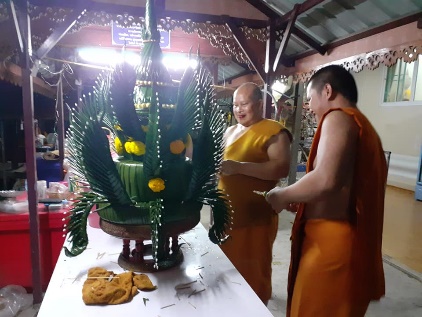 ภูมิปัญญาท้องถิ่นด้านงานประดิษฐ์ใบตองพระครูปริยัติวรญาณ (พระอาจารย์ สะอาด)วัดบ้านน้อย (จงกอ)  หมู่ 7 ต.บ้านเก่า  อ.ด่านขุนทด จ.นครราชสีมา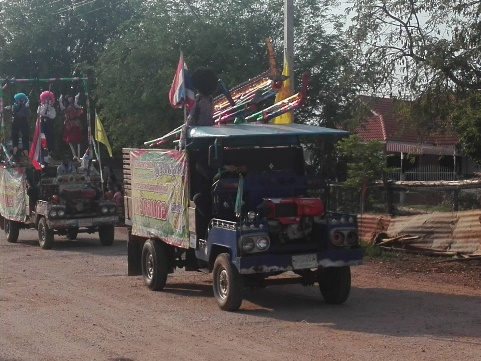 ภูมิปัญญาท้องถิ่นด้านงานวัฒนธรรมท้องถิ่นบั้งไฟนายเกษม กวดขุนทดบ้านเลขที่ 4 หมู่  7  ต.บ้านเก่า  อ.ด่านขุนทด จ.นครราชสีมา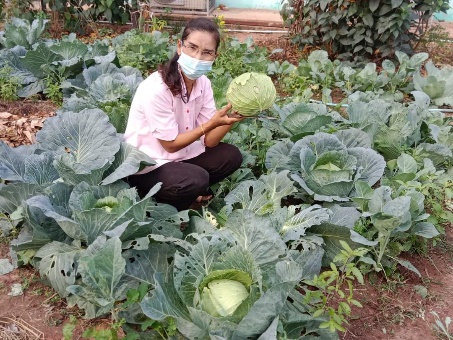 ภูมิปัญญาท้องถิ่นด้านการเกษตรตามแนวปรัชญาเศรษฐกิจพอเพียงนางอ่อนจันทร์  คูณขุนทดศูนย์พัฒนาเด็กเล็กบ้านวังโป่งต.บ้านเก่า  อ.ด่านขุนทดจ.นครราชสีมา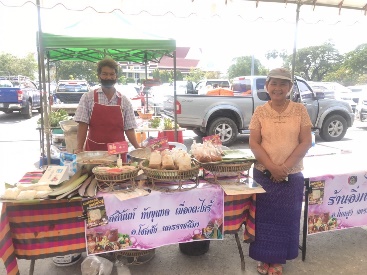 ภูมิปัญญาท้องถิ่น
ด้านอาหารนางสสินันท์   ทับขุนทดหมู่ 8 บ้านกุดโดก  
ต.บ้านเก่า  อ.ด่านขุนทด
จ. นครราชสีมา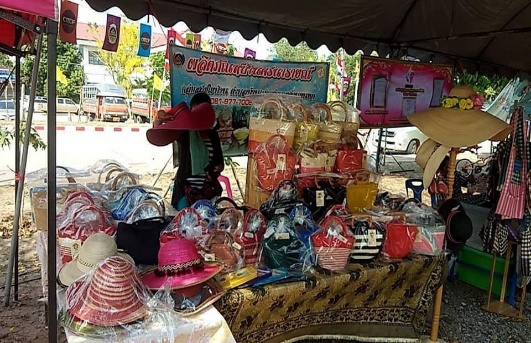 ภูมิปัญญาท้องถิ่น
เครื่องจักสาน 
การผลิต หมวก  จากป่านศรนารายณ์นางชูศรี
กูกขุนทดบ้านเลขที่  115  หมู่ที่1ต.บ้านเก่า   อ.ด่านขุนทดจ.นครราชสีมา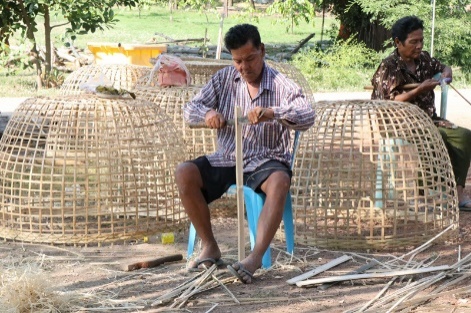 ภูมิปัญญาท้องถิ่นด้านการจักสานไม้ไผ่ นายขันตี   กาศขุนทดบ้านเลขที่ 169  หมู่ที่  1 ต.บ้านเก่าอ.ด่านขุนทด จ.นครราชสีมา